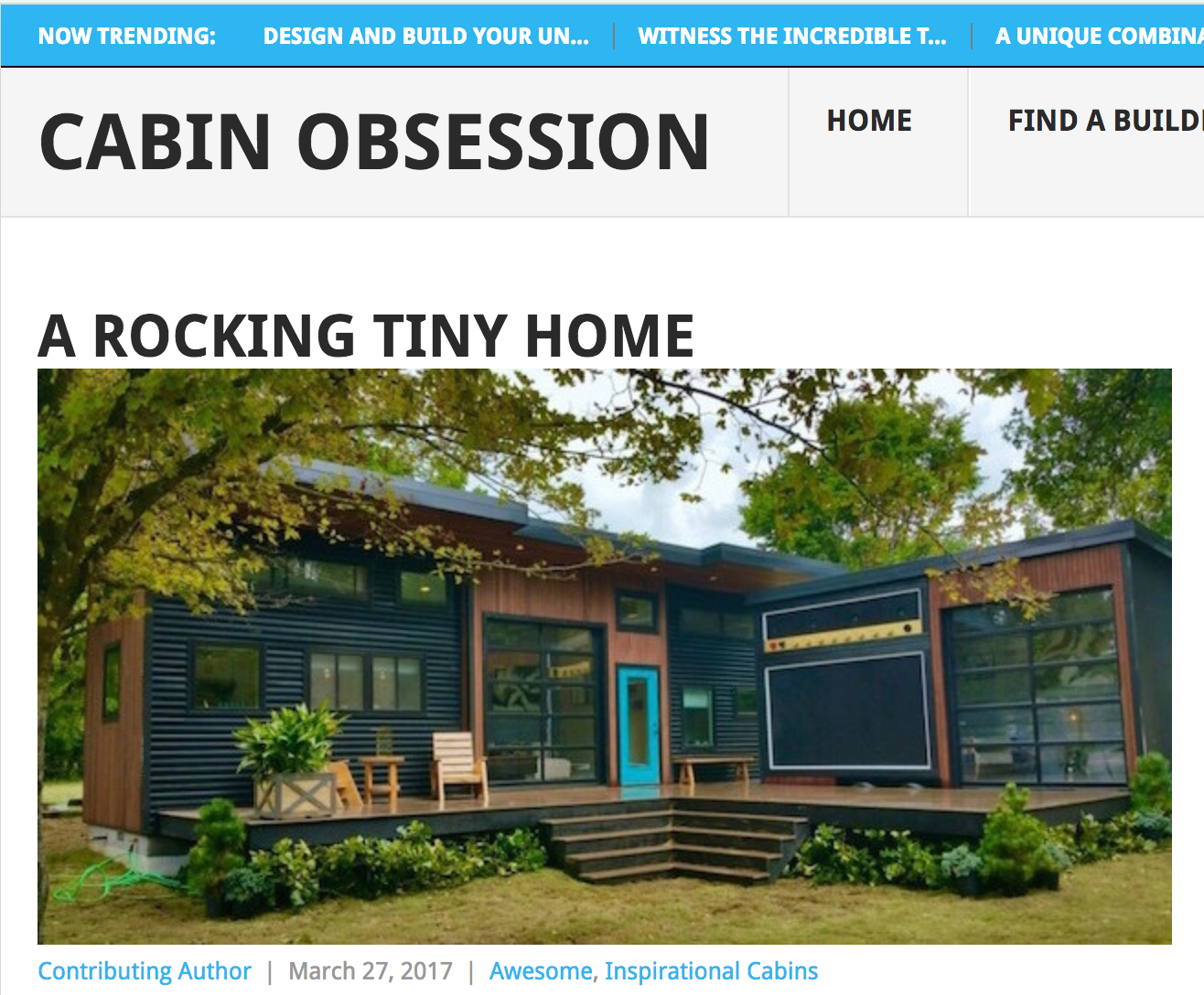 www.cabinobsession.com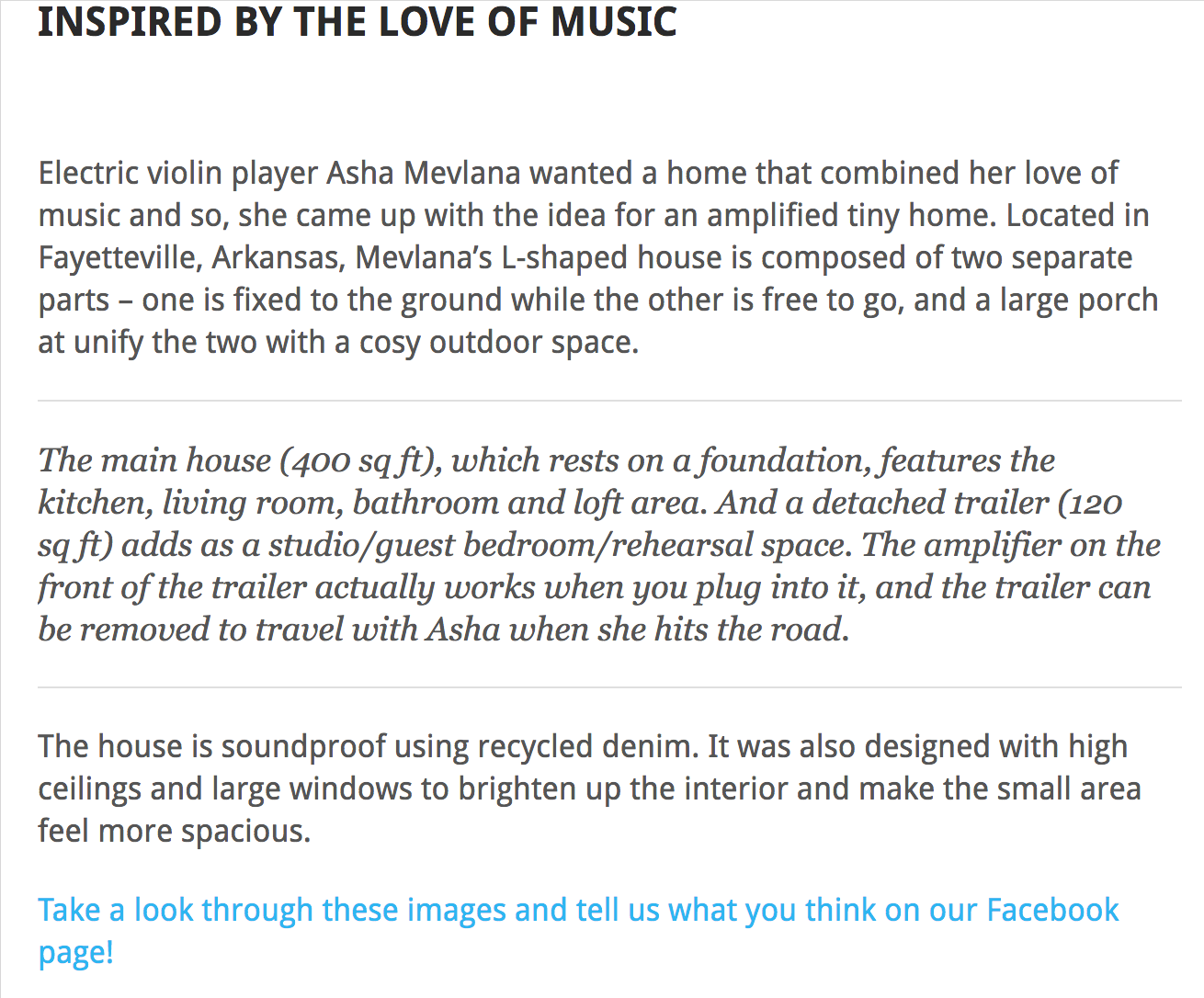 